                   Rebel Research and Mentorship Program Proposal Signature Form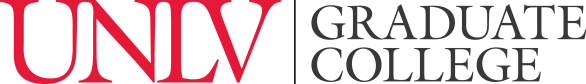                    Rebel Research and Mentorship Program Proposal Signature FormGraduate Student InformationGraduate Student InformationGraduate Student InformationGraduate Student InformationFirst Name:                                                   Last Name:                                                  NSHE ID:      First Name:                                                   Last Name:                                                  NSHE ID:      First Name:                                                   Last Name:                                                  NSHE ID:      First Name:                                                   Last Name:                                                  NSHE ID:      Department:                                                  Degree Plan:                                                Rebelmail:      Department:                                                  Degree Plan:                                                Rebelmail:      Department:                                                  Degree Plan:                                                Rebelmail:      Department:                                                  Degree Plan:                                                Rebelmail:      Undergraduate Student InformationUndergraduate Student InformationUndergraduate Student InformationUndergraduate Student InformationFirst Name:                                                   Last Name:                                                  NSHE ID:      First Name:                                                   Last Name:                                                  NSHE ID:      First Name:                                                   Last Name:                                                  NSHE ID:      First Name:                                                   Last Name:                                                  NSHE ID:      Department:                                                  Degree Plan:                                                Rebelmail:      Department:                                                  Degree Plan:                                                Rebelmail:      Department:                                                  Degree Plan:                                                Rebelmail:      Department:                                                  Degree Plan:                                                Rebelmail:      RAMP ProposalRAMP ProposalRAMP ProposalRAMP ProposalBy signing this document, all parties (faculty adviser/mentor, graduate student mentor, and undergraduate student mentee)   involved agree that:     The proposal has been written and reviewed by the graduate student mentor and the undergraduate student mentee.    Both the graduate student mentor and the undergraduate student mentee agree to follow the intended goals of the project,         uphold their respective responsibilities outlined in the proposal, and follow the anticipated timeline.    The undergraduate student mentee agrees to complete all prep work needed for participation in the project.    The undergraduate student mentee agrees to work on the project for the agreed upon number of hours per week.    The faculty adviser/ mentor has both read and approves of the proposal.Failure to uphold these conditions could result in the separation of the graduate student mentor and the undergraduate  student mentee from the Graduate College Rebel Research and Mentorship Program.By signing this document, all parties (faculty adviser/mentor, graduate student mentor, and undergraduate student mentee)   involved agree that:     The proposal has been written and reviewed by the graduate student mentor and the undergraduate student mentee.    Both the graduate student mentor and the undergraduate student mentee agree to follow the intended goals of the project,         uphold their respective responsibilities outlined in the proposal, and follow the anticipated timeline.    The undergraduate student mentee agrees to complete all prep work needed for participation in the project.    The undergraduate student mentee agrees to work on the project for the agreed upon number of hours per week.    The faculty adviser/ mentor has both read and approves of the proposal.Failure to uphold these conditions could result in the separation of the graduate student mentor and the undergraduate  student mentee from the Graduate College Rebel Research and Mentorship Program.By signing this document, all parties (faculty adviser/mentor, graduate student mentor, and undergraduate student mentee)   involved agree that:     The proposal has been written and reviewed by the graduate student mentor and the undergraduate student mentee.    Both the graduate student mentor and the undergraduate student mentee agree to follow the intended goals of the project,         uphold their respective responsibilities outlined in the proposal, and follow the anticipated timeline.    The undergraduate student mentee agrees to complete all prep work needed for participation in the project.    The undergraduate student mentee agrees to work on the project for the agreed upon number of hours per week.    The faculty adviser/ mentor has both read and approves of the proposal.Failure to uphold these conditions could result in the separation of the graduate student mentor and the undergraduate  student mentee from the Graduate College Rebel Research and Mentorship Program.By signing this document, all parties (faculty adviser/mentor, graduate student mentor, and undergraduate student mentee)   involved agree that:     The proposal has been written and reviewed by the graduate student mentor and the undergraduate student mentee.    Both the graduate student mentor and the undergraduate student mentee agree to follow the intended goals of the project,         uphold their respective responsibilities outlined in the proposal, and follow the anticipated timeline.    The undergraduate student mentee agrees to complete all prep work needed for participation in the project.    The undergraduate student mentee agrees to work on the project for the agreed upon number of hours per week.    The faculty adviser/ mentor has both read and approves of the proposal.Failure to uphold these conditions could result in the separation of the graduate student mentor and the undergraduate  student mentee from the Graduate College Rebel Research and Mentorship Program.		Faculty Approvals		Faculty Approvals		Faculty Approvals		Faculty ApprovalsBy signing below, all parties involved certify that all information on this form is accurate, and that all agree to the terms and conditions of the program proposal.By signing below, all parties involved certify that all information on this form is accurate, and that all agree to the terms and conditions of the program proposal.By signing below, all parties involved certify that all information on this form is accurate, and that all agree to the terms and conditions of the program proposal.By signing below, all parties involved certify that all information on this form is accurate, and that all agree to the terms and conditions of the program proposal.